　　　　　　　　　　　　　　　　　　　　　　　　　　　　　　　　　　令和５年 8月吉日仙台市内小・中学校校 長・ＰＴＡ会長 様　　　　　　　　　　　　　　　　　　　　　　　　　　　仙台市ＰＴＡ協議会　　　　　　　　　　　　　　　　　　　　　　　　　　会　　 長 　 高橋　由臣　　　　　　　　　　　　　　　　　　　　　　　　　　　　　　　　　　PTAフェスティバル　　　　　　　　　　　　　　　　　　　　　　　　　　　　　　　　　　実行委員長　田村　克洋　　　　　　　　第２０回仙台市ＰＴＡフェスティバル　参加募集について（第二次案内）初秋の候、皆様におかれましては益々ご健勝のこととお慶び申し上げます。さて、第２０回仙台市ＰＴＡフェスティバルの開催にあたり、過日参加募集の案内をさせていただき、皆様の参加の有無、意志等につきまして確認をさせていただきました。つきましては、ステージ発表や出店ブースにまだ余裕がありますので、再度参加募集をいたします。有意義で楽しいフェスティバルとなるよう、皆様と力を合わせて取り組んでいきたいと思います。ご参加・ご協力をよろしくお願い申し上げます。　　　　(既に申込書を提出をしており、今回、変更がない場合は、提出をしていただく必要はありません)記　　１.名　称　　：第２０回仙台市ＰＴＡフェスティバル　　２.テーマ　　：「PTA変革の時，繋いできた絆，見守りの都仙台から思いを発信!!」　　３.開催日　　：令和５年１１月１２日（日）午前１０時～午後３時　　４.場　所　　：市役所前市民広場・特設フェスティバルWEBサイト　　５.募集内容　　　　【ステージ発表（メインステージ）】　　　　　　○小・中学校の児童・生徒、ＰＴＡの皆さんの発表の場です。ジャンルは問いません。　　　　　　　　　　　　　　　　　　　　　（合唱、器楽演奏、踊り、他パフォーマンス等）　　　　　【出店（テントでの食品・物品販売、子どもたちへの遊びのコーナー等）】　　　　　　　○各ＰＴＡでのアイデアを生かしたお店を作る場です。　　　　　　　○食品販売にコロナ禍のような制限はなくなりました。食事もその場で可能としています。　　　　　【「パネルでどうぞ」（各学校・ＰＴＡ活動紹介）】　　　　　　　○過日(7/14)お送りいたしました「パネルでどうぞ」WEB版案内のとおり作成のフォーマット　　　　　　　　をお読みいただきご提出ください。　　　　　　　○今年度は「ありがとうを伝えたい人」がテーマになっています。　　　６.負担金　：出店１ブースにつき、3,000円程度(電気使用可)　　７.申し込み：申込書に記入の上、ＦＡＸで仙台市PTA協議会へ送信。　　　　　　　　　※「パネルでどうぞ」は申し込みの必要はありません。提出➡参加となります。　　８.しめきり：令和５年　９月　８日（金）　　９.その他　○今年度は仙台市役所の前の駐車場は工事のために使えません。人や荷物を運んだあとは　　　　　　　　 すみやかに近隣の駐車場に止めるなどしてください。申し訳ありません。 　　１０．お問合せ：仙台市ＰＴＡ協議会　事務局　齋藤　電話227-9545   E-mail:siptakyo@joy.ocn.ne.jp第２０回仙台市ＰＴＡフェスティバルステージ発表・出店　申込書(ＦＡＸ送信票)　　　　　　　　　　　　　　申込書の提出締切日　令和５年９月８日（金）　　　　　　　　　　　　　　　ＦＡＸ送信先　０２２－２２７－９２１８　＊参加申し込みをされるPTAは，この申込書に記入してFAX送信ください。　　複数でも構いません。該当する部分の数字を〇で囲んで内容をお書き下さい。１．申し込み学校名(単位PTA名)２．ステージ発表に参加します。　　　　具体的な内容をお書きください。　人数（　　　　名）３．出店について　　①食品販売について参加します。　　　　　　　　具体的な内容をお書きください。　　②物品販売について参加します　　　　具体的な内容をお書きください。　　③子どもたちへの遊びコーナーに参加します。　　　　具体的な内容をお書きください。４．その他・お願い　　　○ステージ発表や出店など申し込み多数の場合は抽選になることもあります。　　　　ご承知おきください。　　　○ステージ発表者会議並びに出店者会議を9月26日(火)18:00-から青葉区中　　　　央市民センターで行う予定です。参加する団体に後日案内を差し上げます。　　　　　　　　　　　 〈問合せ〉仙台市PTA協議会　事務局　齋藤　℡227-9545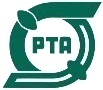 